      МУНИЦИПАЛЬНОЕ ДОШКОЛЬНОЕ ОБРАЗОВАТЕЛЬНОЕ УЧРЕЖДЕНИЕ«ДЕТСКИЙ САД №64»Конспект занятия по математике(старшая группа)                                                                          Подготовила: воспитатель                                                                                  Арсентьева Мария СергеевнаТема: «Решение математической загадки, сложение числа 10 из двух меньших, ориентировка на листе бумаги, логическая задача на анализ и синтез»Цель:  Продолжать учить отгадывать математические загадки, записывать решение. Учить читать запись. Закреплять умение составлять число 10 из двух меньших. Закрепить понятия «левый верхний / нижний угол », « правый верхний / нижний угол», «середина листа».  Учить решать логические задачи на анализ и синтез. Закрепить знания о геометрических фигурах: круг, овал, треугольник.                                                           Ход ООД:Игра: «Отгадай загадку» Девять сосисок мама купила, Кошка одну через час утащила.И посчитать мы вас очень попросим, Сколько сосисок осталось нам ?  (восемь).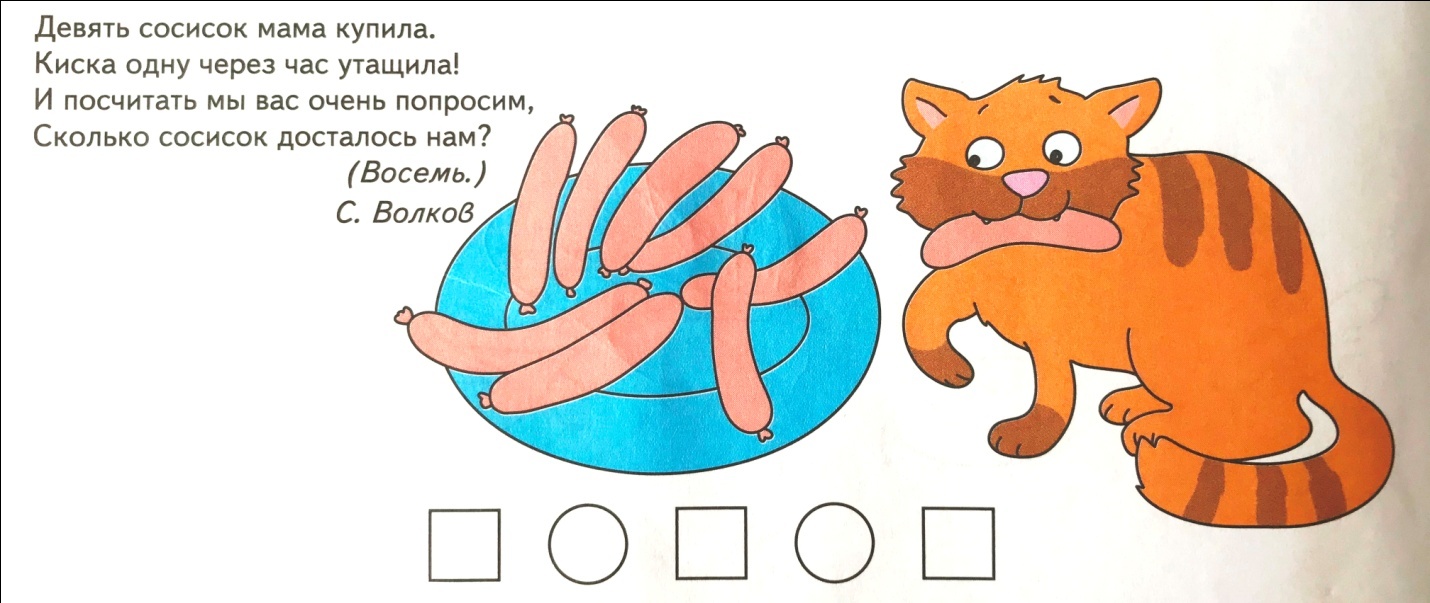 Предложить ребенку записать решение и прочитать запись. ( 9-1=8 Игра: « Дорисуй цветы»Предложить ребёнку посчитать цветы на клумбах и в первых квадратах записать, сколько цветов на клумбе, а во  вторых квадратах – сколько нужно дорисовать, чтобы цветов стало 10. Прочитать записи.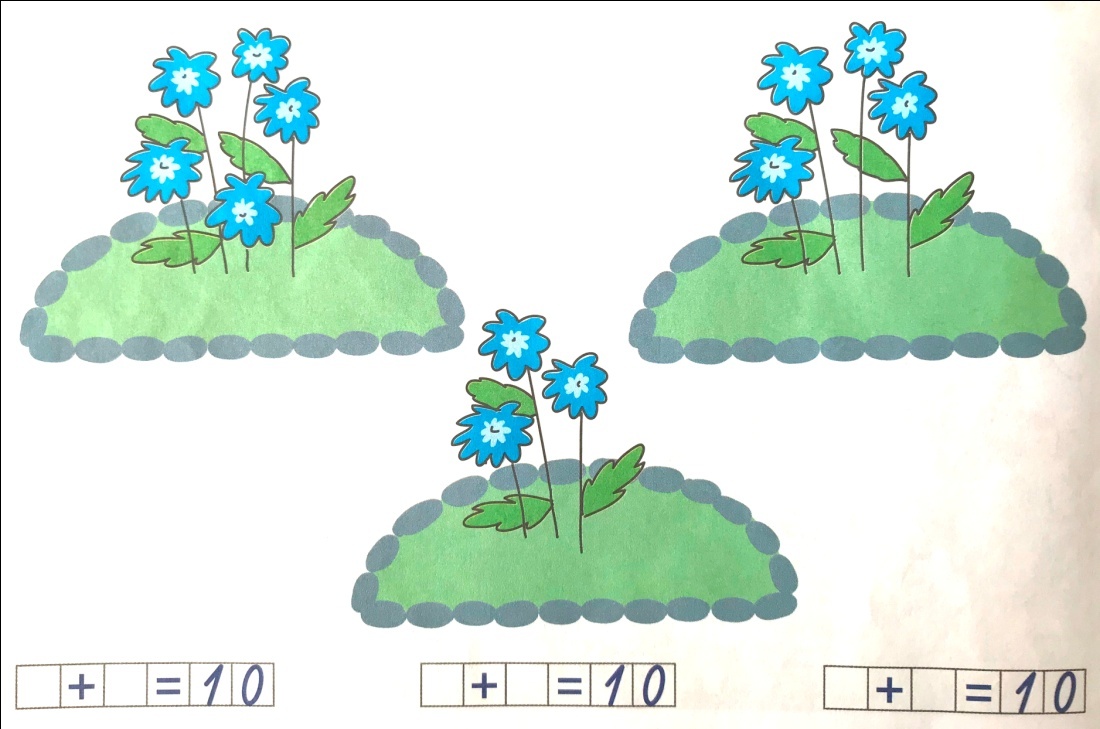 Игра : « Рисуем картину» Предложить ребенку нарисовать картину, на которой в левом верхнем углу – солнце, в правом верхнем – облако. В левом нижнем углу – дом, а в правом нижнем – ёлочка. В середине (в центре) попросить нарисовать, что захочет.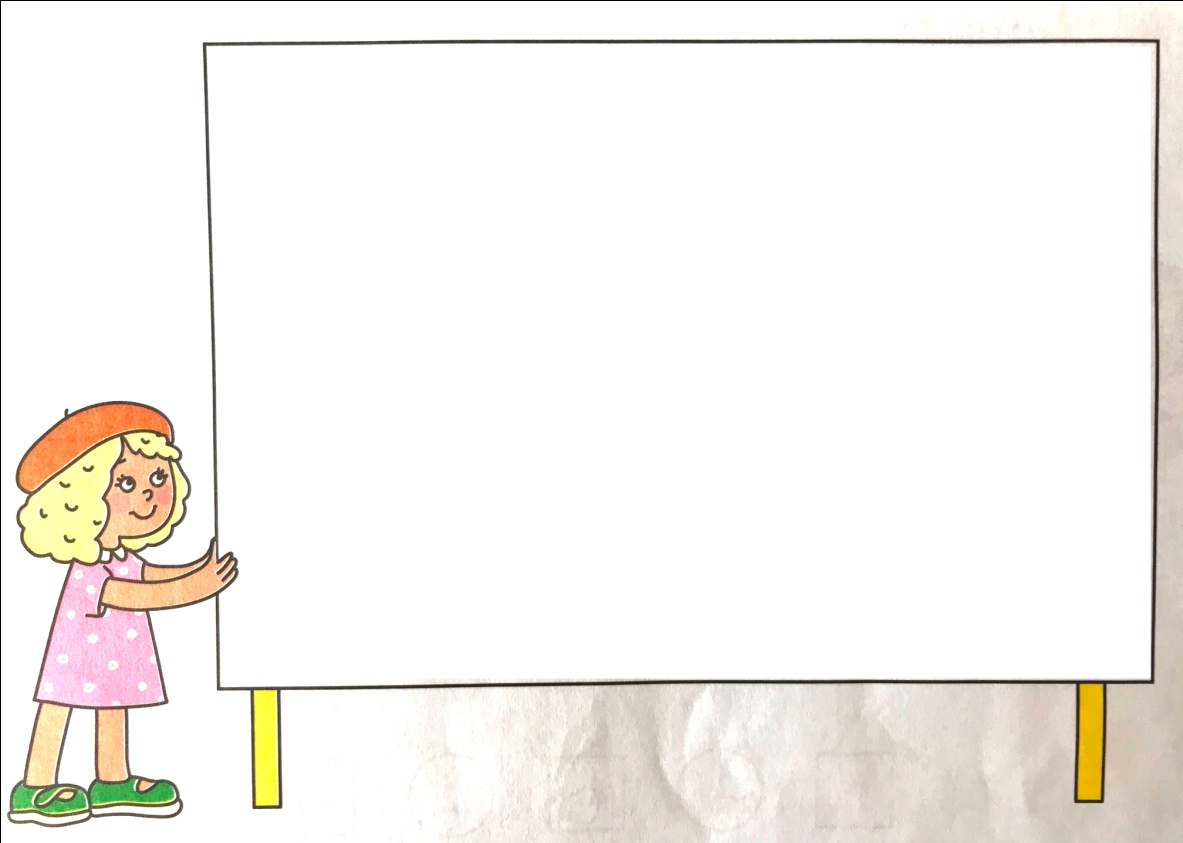 Игра: « Найди и закрась» Рассмотреть рисунки, ответить на вопросы.Из каких геометрических фигур состоит неваляшка?  (из кругов: большого, поменьше и маленьких ).Из каких геометрических фигур состоит заяц?  (из пяти овалов и одного круга )Из каких геометрических фигур состоит рыбка? (из пяти овалов и двух треугольников ).Предложите раскрасить только тот предмет, который  составлен и нарисован внизу геометрических фигур.Какой предмет  закрасили и почему? (закрасили рыбку, т.к. только она состоит из пяти овалов и двух треугольников). 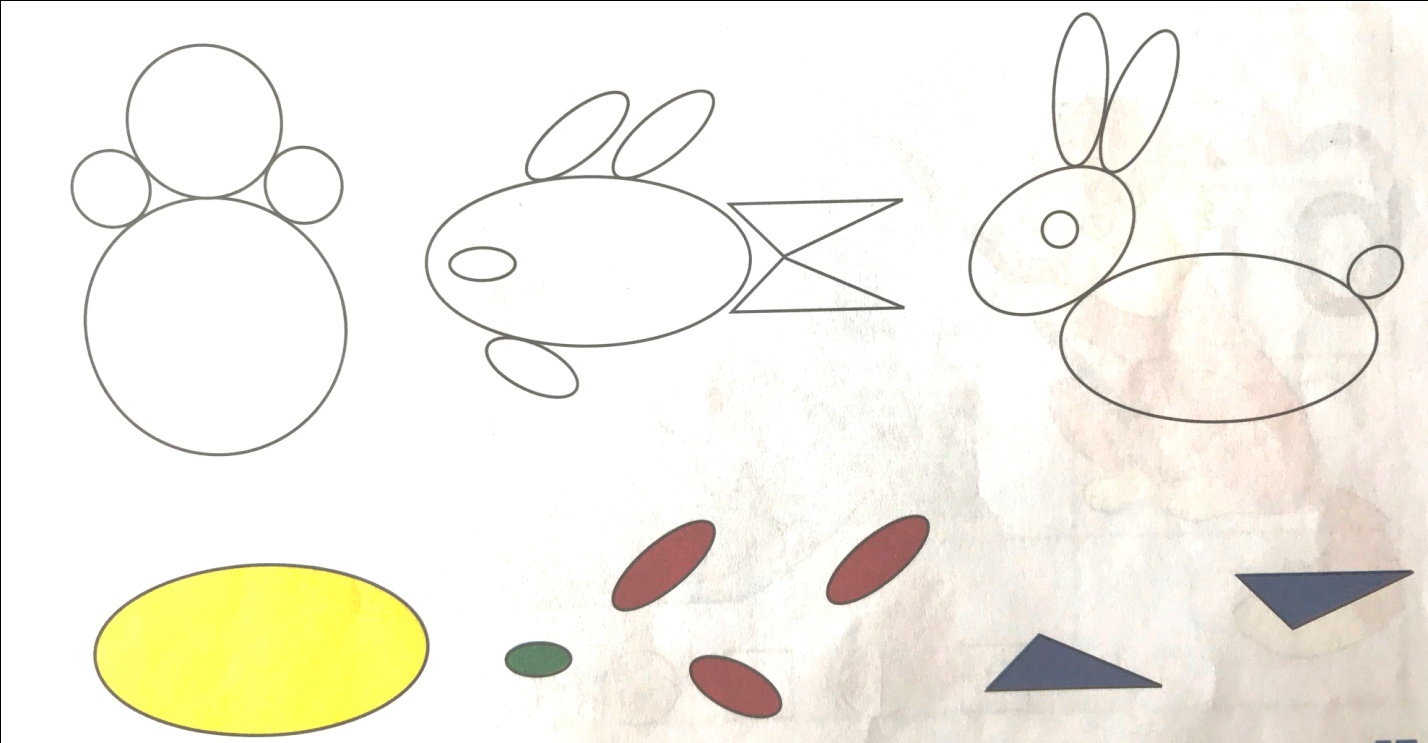 Физминутка: « Слушай – делай»  Ребёнок выполняет движения по инструкции взрослого. Например, - подними руки вверх, опусти вниз- повернись налево / направо- сделай три шага вперед / назад- покажи правую руку - покажи левое ухо и т.п.Задание:  Вспомнить время года, названия всех весенних месяцев. Как называется первый месяц весны?  (март)Загадать загадку:В ночь мороз, с утра – капель.Значит, на дворе - …… (апрель).Уточнить, что апрель – второй по счету весенний месяц.Рассмотреть картину и  раскрасить только ту, на которой изображён апрель. Какой месяц наступит после апреля? (май)Май какой  по счету весенний месяц? (третий)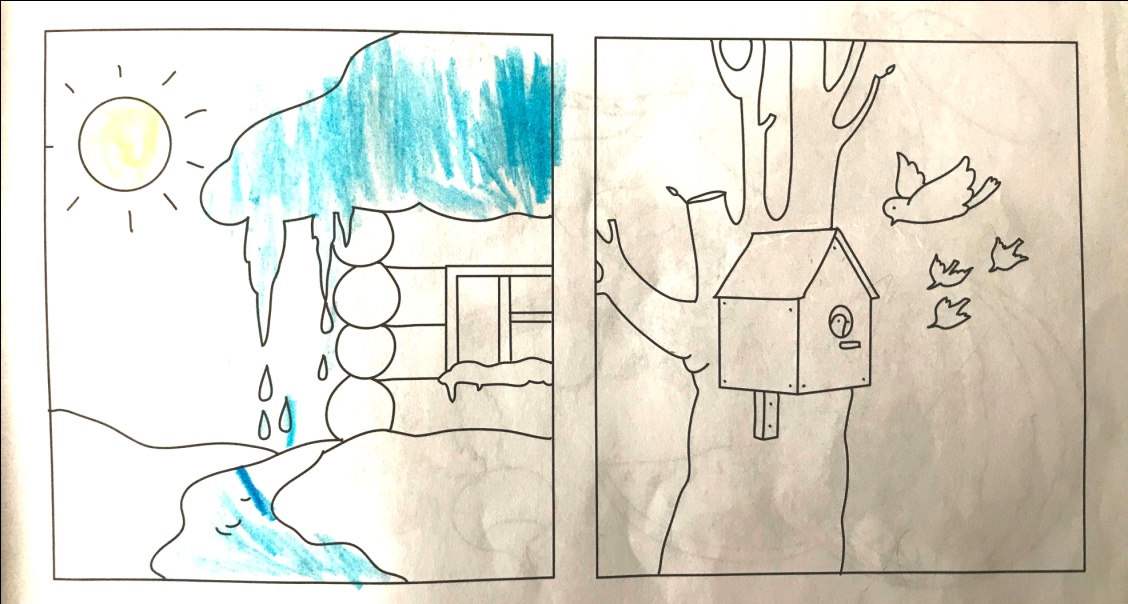 Игра: « Дорисуй правильно»Вопросы и задания:- сколько в аквариуме червячков? (3)- какая цифра написана справа?- нарисуйте столько червячков, чтобы их стало 6- сколько червячков дорисовали? ( три)- составьте задачу, запишите  и прочтите  решение. 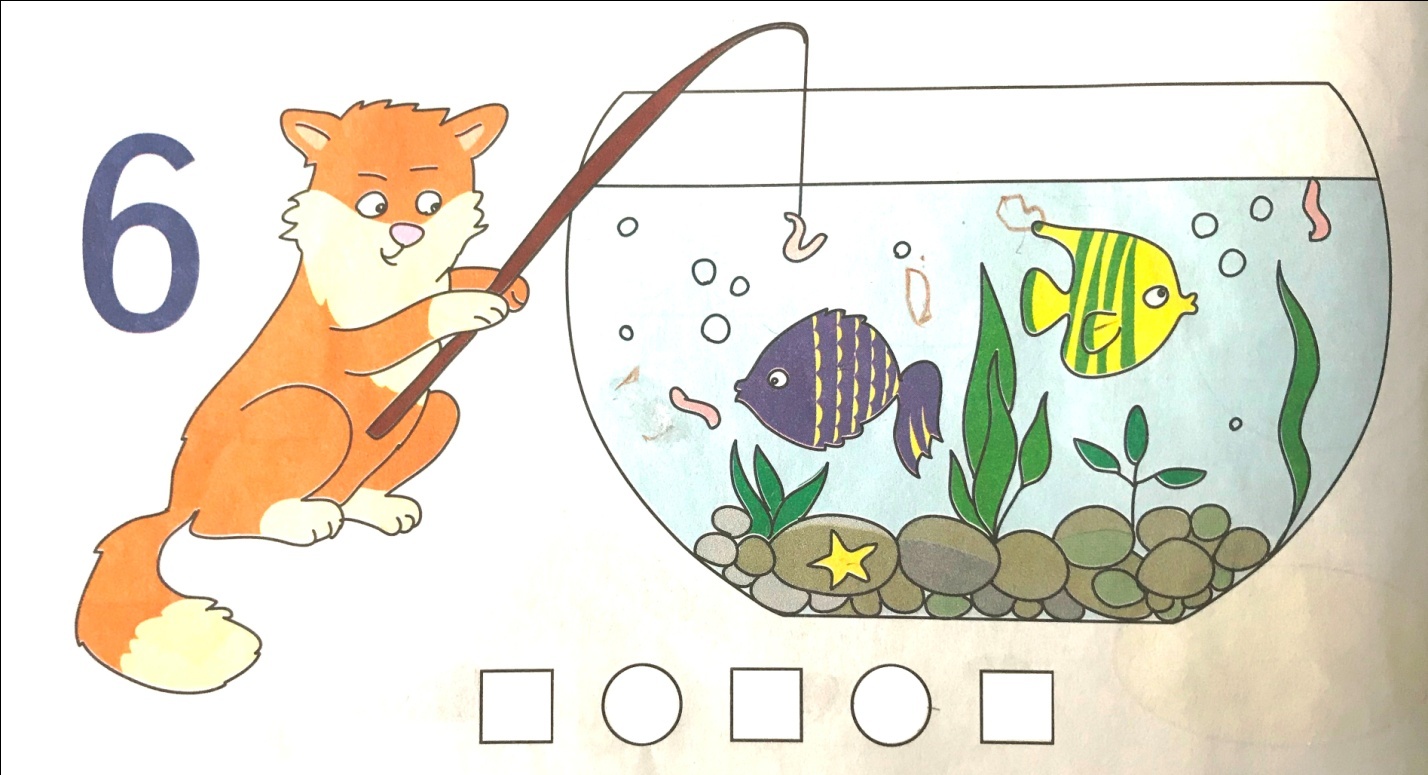 